Publicado en  el 17/08/2016 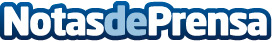 Extremadura, destino de aviturismo para el Reino UnidoExtremadura se presenta en la feria de turismo ornitológico más importante del mundo (British Birdwatching Fair), que se celebra en el Reino Unido del 19 al 21 de agosto, como un destino ideal para observar aves en otoño e invierno, debido a la cantidad de especies que pueden ser vistasDatos de contacto:Nota de prensa publicada en: https://www.notasdeprensa.es/extremadura-destino-de-aviturismo-para-el Categorias: Internacional Extremadura Turismo http://www.notasdeprensa.es